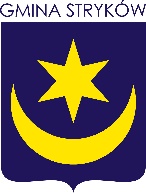 Stryków, dnia ...........................................................................imię i nazwisko............................................adres zamieszkania............................................adres e-mail   (obowiązkowo)                                                                                       Burmistrz Strykowaul. Kościuszki 2795-010 StrykówZGŁOSZENIEzamiaru  przystąpienia  do akcji ekologicznej„Gmina Stryków wśród kwietnych trawników” (III edycja)Niniejszym wnoszę o przekazanie pakietu mieszanki nasion roślin kwitnących w ramach akcji ekologicznej „Gmina Stryków wśród kwietnych trawników”. Nasiona wysiane zostaną na nieruchomości zabudowanej: ………………..................................................................................................................(adres nieruchomości, miejscowość, ulica, nr domu).Oświadczam, że nasiona wysiane zostaną na terenie nieruchomości, której jestem właścicielem/ współwłaścicielem/ posiadam prawo do dysponowania nieruchomością.                                            ..............................................................                                             (Czytelny podpis zgłaszającego)INFORMACJA O WARUNKACH AKCJI:Akcja skierowana do osób fizycznych właścicieli /współwłaścicieli/ posiadających prawo do dysponowania nieruchomością, nieruchomości zabudowanych (dom mieszkalny, dom letniskowy, altana) na terenie Gminy Stryków (miasto i sołectwa).Docelowo kwietna łąka powinna znaleźć swoje miejsce w bliskim sąsiedztwie domu mieszkalnego, domku letniskowego, altany.Wniosek może złożyć jedynie właściciel/współwłaściciel/posiadający prawo do dysponowania nieruchomością/, nieruchomości na terenie, której planowany jest wysiew.Na daną nieruchomość można złożyć tylko jedno zgłoszenie. Fakt wysiewu powinien zostać potwierdzony wykonaniem i nadesłaniem zdjęć na adres strykow@strykow.pl. Zdjęcia identyfikujące wysiew w sąsiedztwie w/w. lokalizacji powinny zostać wykonane: podczas wysiewu min. 3 szt. (termin nadsyłania zdjęć do 30 czerwca 2022r.) oraz podczas kwitnienia min. 3 szt. (termin nadsyłania zdjęć do 31 października 2022r.) Wnioski należy przesyłać drogą elektroniczną na adres e-mail: strykow@strykow.pl lub dostarczyć bezpośrednio do sekretariatu Urzędu Miejskiego w Strykowie.Nasiona przekazane zostaną Zgłaszającemu po pozytywnym rozpatrzeniu wniosku. Informacje zwrotne 
do Zgłaszającego zostaną przesłane drogą mailową.Organizator zastrzega sobie prawo zadecydowania o terminie zakończenia akcji.Szczegóły akcji oraz wzory dokumentów dostępne na stronie internetowej: www.strykow.pl.Klauzula RODOZgodnie z art. 13 ust. 1 i ust. 2 Rozporządzenia Parlamentu Europejskiego i Rady (UE) 2016/679 z dnia 27 kwietnia 2016 r. w sprawie ochrony osób fizycznych w związku z przetwarzaniem danych osobowych i w sprawie swobodnego przepływu takich danych oraz uchylenia dyrektywy 95/46/WE (określane jako „RODO”) informuje się, że: Administratorem Pani/Pana danych osobowych jest Burmistrz Strykowa z  siedzibą: 95-010 Stryków, ul. Kościuszki 27, tel.: 42 719 80 02, e-mail: strykow@strykow.plInspektorem ochrony danych osobowych w Gminie Stryków jest: Leśny i Wspólnicy Sp. z o.o. – w ramach której funkcje tę pełni radca prawny Oskar Manowiecki kontakt: adres e-mail:  IOD@lesny.com.pl   telefon:  61 424 40 33. Pana/Pani dane osobowe będą, zgodnie z rozporządzeniem Parlamentu Europejskiego i Rady UE 2016/679 z dnia 27 kwietnia 2016 r. w sprawie ochrony osób fizycznych w związku z przetwarzaniem danych osobowych i w sprawie swobodnego przepływu takich danych oraz uchylenia dyrektywy 95/46/WE (ogólne rozporządzenie o ochronie danych) przetwarzane w celach związanych z zawarciem i realizacją porozumienia cywilno-prawnego w oparciu o art. 6 ust.1 lit. b) RODO.W związku z przetwarzaniem danych w celu wypełniania obowiązków wynikających z przepisów prawa odbiorcami Pani/Pana danych osobowych mogą być: inne podmioty, które na podstawie stosownych umów podpisanych z Urzędem Miejskim w Strykowie przetwarzają dane osobowe, dla których Administratorem jest Burmistrz Strykowa.Pana / Pani dane osobowe będą przechowywane przez okres niezbędny do wykonania porozumienia. Dane 
po zrealizowaniu celu, dla którego zostały zebrane, będą przetwarzane do celów archiwalnych i przechowywane przez okres niezbędny do zrealizowania przepisów dotyczących archiwizowania danych przez Administratora.Dane osobowe nie będą przekazywane do państwa trzeciego/organizacji międzynarodowej.W zakresie swoich danych osobowych ma Pani/Pan prawo żądania: dostępu do danych, sprostowania danych, a także prawo żądania wniesienia sprzeciwu wobec ich przetwarzania, usunięcia, ograniczenia przetwarzania, przenoszenia danych jeśli jest możliwe i na zasadach wynikających z RODO.Każda osoba ma prawo wniesienia skargi do Prezesa Urzędu Ochrony Danych Osobowych jeśli uzna, że przetwarzanie jej danych osobowych odbywa się niezgodnie z przepisami.Podanie danych osobowych jest obowiązkowe. Jest Pani/Pan zobowiązana/y do ich podania. Niepodanie danych osobowych będzie skutkowało wezwaniem do ich uzupełnienia, a w przypadku nieuzupełnienia pozostawieniem wniosku bez rozpoznania.Dane nie będą podlegały zautomatyzowanemu podejmowaniu decyzji dotyczących Pani/Pana danych osobowych, w tym profilowaniu.(Czytelny podpis zgłaszającego)